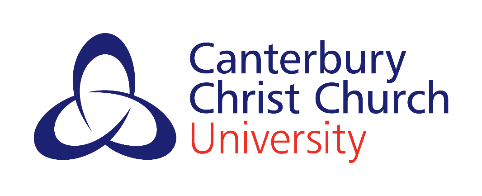 		Course Modification Proposal FormThis form should be completed for all types of course modification.* Incomplete, partially complete or unauthorised forms will be returned unprocessed and the proposed curriculum updates will not be made.All modifications must be discussed and approved in the first instance by the Board of Study. Changes can only be made to future runs of courses/modules. This process cannot be used for a retrospective change. If the course is franchised the proposed change must be discussed with the partner(s) first to ensure it is suitable.Initially only Section A should be completed. This must be accompanied by a Course Modifications Log, which should be completed for each course. The documentation will be considered by a Faculty Course Modifications Panel (sub-Panel of Faculty Quality Committee).  The Panel will determine the type of modification required and will advise on next steps.All modification requests should be submitted in a timely manner and to enable approval to take place by the Faculty Quality Committee at least 6-months prior to the commencement of the stage/level to which the modification applies (unless there are exceptional circumstances).* For modifications to the Semester or Trimester that a module is delivered in please use the Change of Semester/Trimester Module Delivery Request Form on the QSO website.The Change Policy sets out details what constitutes a material or non-material change.Section A – ProposalApproval of Section AFor completion by the Chair of the Faculty Course Modifications PanelSection B – Consultation EvidenceOnly to be completed once the Faculty Course Modification Panel confirms that the proposal can proceed for consideration as a minor modification and has approved the student consultation arrangements.Completion of Section B may require updates to be made to Section A with regard to the specific proposal in response to feedback received. Only revisions to proposed modifications initially presented to the FPMP can be made at this stage. New proposed modifications cannot be added at this stage.Approval of Section BFor completion by the Chair of the Faculty Quality Committee.Appendix one – External Examiner endorsement of a proposed Minor ModificationFor completion by the External Examiner, not the Course Director. This form must be completed by the Examiner and must not be substituted by an e-mail as there is a requirement to consider each of the points below.Course InformationCourse InformationCourse InformationCourse InformationCourse InformationCourse InformationCourse InformationCourse InformationCourse InformationA1Date of proposalDate of proposalDate of proposalA2Course titleCourse titleCourse titleA3Course codeCourse codeCourse codeA4Other courses that will be affected by the changeOther courses that will be affected by the changeOther courses that will be affected by the changeOther courses that will be affected by the changeOther courses that will be affected by the changeOther courses that will be affected by the changeOther courses that will be affected by the changeOther courses that will be affected by the changeInclude all courses that have this module listed as a core or option Include course codeInclude franchised provisionInclude all courses that have this module listed as a core or option Include course codeInclude franchised provisionInclude all courses that have this module listed as a core or option Include course codeInclude franchised provisionInclude all courses that have this module listed as a core or option Include course codeInclude franchised provisionInclude all courses that have this module listed as a core or option Include course codeInclude franchised provisionIndicate whether single/combinedIf you are unsure contact studentsystems.ql@canterbury.ac.ukIndicate whether single/combinedIf you are unsure contact studentsystems.ql@canterbury.ac.ukIndicate whether single/combinedIf you are unsure contact studentsystems.ql@canterbury.ac.ukIndicate whether single/combinedIf you are unsure contact studentsystems.ql@canterbury.ac.ukCombined Honours: if this change affects the core combinations for the other subjects please tick here, update the core combinations grid and submit it with this form Combined Honours: if this change affects the core combinations for the other subjects please tick here, update the core combinations grid and submit it with this form Combined Honours: if this change affects the core combinations for the other subjects please tick here, update the core combinations grid and submit it with this form Combined Honours: if this change affects the core combinations for the other subjects please tick here, update the core combinations grid and submit it with this form Combined Honours: if this change affects the core combinations for the other subjects please tick here, update the core combinations grid and submit it with this form Combined Honours: if this change affects the core combinations for the other subjects please tick here, update the core combinations grid and submit it with this form Combined Honours: if this change affects the core combinations for the other subjects please tick here, update the core combinations grid and submit it with this form Combined Honours: if this change affects the core combinations for the other subjects please tick here, update the core combinations grid and submit it with this form Combined Honours: if this change affects the core combinations for the other subjects please tick here, update the core combinations grid and submit it with this form ImplementationImplementationImplementationImplementationImplementationImplementationImplementationImplementationImplementationA5Date from which the modification is to take effect E.g. September 2022Date from which the modification is to take effect E.g. September 2022Date from which the modification is to take effect E.g. September 2022A6Cohort to which the modification will first apply E.g. Students commencing Level 5 in September 2022Cohort to which the modification will first apply E.g. Students commencing Level 5 in September 2022Cohort to which the modification will first apply E.g. Students commencing Level 5 in September 2022Module InformationModule InformationModule InformationModule InformationModule InformationModule InformationModule InformationModule InformationModule InformationA7A7Module(s) for which this modification is requestedFor related changes to multiple modules please insert further rows to the table belowModule(s) for which this modification is requestedFor related changes to multiple modules please insert further rows to the table belowModule(s) for which this modification is requestedFor related changes to multiple modules please insert further rows to the table belowModule(s) for which this modification is requestedFor related changes to multiple modules please insert further rows to the table belowModule(s) for which this modification is requestedFor related changes to multiple modules please insert further rows to the table belowModule(s) for which this modification is requestedFor related changes to multiple modules please insert further rows to the table belowModule(s) for which this modification is requestedFor related changes to multiple modules please insert further rows to the table belowModule titleModule titleModule titleModule code (include all partner franchise codes if different)Module code (include all partner franchise codes if different)Module code (include all partner franchise codes if different)Credit ratingLevelCore or optionDescription and RationaleDescription and RationaleA8Description and rationale for the proposed modificationIf change involves a new module or change to module credits, level, core/option status complete box A9Where a module is being added or removed you must also complete the Module External Examiner Amendment Form as this will affect the External Examiner’s contract (this is a separate process).If change involves revision to the module title complete box A10If change involves a revision to assessment complete box A11If change involves a new module or change to module credits, level, core/option status complete box A9Where a module is being added or removed you must also complete the Module External Examiner Amendment Form as this will affect the External Examiner’s contract (this is a separate process).If change involves revision to the module title complete box A10If change involves a revision to assessment complete box A11A9 Identification of new module or change to existing moduleOnly complete if change involves a new module or change to module credits, level, core/optionIdentification of new module or change to existing moduleOnly complete if change involves a new module or change to module credits, level, core/optionIdentification of new module or change to existing moduleOnly complete if change involves a new module or change to module credits, level, core/optionIdentification of new module or change to existing moduleOnly complete if change involves a new module or change to module credits, level, core/optionIdentification of new module or change to existing moduleOnly complete if change involves a new module or change to module credits, level, core/optionModule title for new/revised moduleModule title for new/revised moduleModule code(include all partner franchise codes if different)Credit ratingLevelCore or optionA10Identification of a revised module titleA11Identification of change to module assessment(s)Where the submission of the proposed piece of work in an improved form for reassessment purposes is not possible, students will be permitted to be reassessed by a different form than undertaken for the original assessment. Where this is the case please include the alternative form of reassessment.Identification of change to module assessment(s)Where the submission of the proposed piece of work in an improved form for reassessment purposes is not possible, students will be permitted to be reassessed by a different form than undertaken for the original assessment. Where this is the case please include the alternative form of reassessment.Identification of change to module assessment(s)Where the submission of the proposed piece of work in an improved form for reassessment purposes is not possible, students will be permitted to be reassessed by a different form than undertaken for the original assessment. Where this is the case please include the alternative form of reassessment.Identification of change to module assessment(s)Where the submission of the proposed piece of work in an improved form for reassessment purposes is not possible, students will be permitted to be reassessed by a different form than undertaken for the original assessment. Where this is the case please include the alternative form of reassessment.Identification of change to module assessment(s)Where the submission of the proposed piece of work in an improved form for reassessment purposes is not possible, students will be permitted to be reassessed by a different form than undertaken for the original assessment. Where this is the case please include the alternative form of reassessment.Identification of change to module assessment(s)Where the submission of the proposed piece of work in an improved form for reassessment purposes is not possible, students will be permitted to be reassessed by a different form than undertaken for the original assessment. Where this is the case please include the alternative form of reassessment.Identification of change to module assessment(s)Where the submission of the proposed piece of work in an improved form for reassessment purposes is not possible, students will be permitted to be reassessed by a different form than undertaken for the original assessment. Where this is the case please include the alternative form of reassessment.Identification of change to module assessment(s)Where the submission of the proposed piece of work in an improved form for reassessment purposes is not possible, students will be permitted to be reassessed by a different form than undertaken for the original assessment. Where this is the case please include the alternative form of reassessment.CurrentCurrentCurrentCurrentCurrentNewNewNewNewMode of Assessment (incl. word count / duration)Mode of Assessment (incl. word count / duration)WeightingActivity TypeActivity Descriptor (optional)Mode of Assessment (incl. word count / duration)WeightingActivity TypeActivity Descriptor (optional)Impact AssessmentImpact AssessmentImpact AssessmentA12What will the effect of the change be on the overall coursePlease specify for both single and combined honours where relevantA13How will the modification impact on delivery of the course aims and/or level learning outcomesA14Where the course is franchised, how were partner(s) consulted to agree the modification is suitable?Student ConsultationStudent ConsultationStudent ConsultationA15How will students be consulted on the proposed modificationInclude the communication strategy post-approval of the modificationInclude the communication strategy post-approval of the modificationResourcesResourcesResourcesA16What are the resource implications of this changeFor example, administration, IT, equipment, learning resources, link tutoring, rooming, staffing, teaching hours, travelFor example, administration, IT, equipment, learning resources, link tutoring, rooming, staffing, teaching hours, travelA17I confirm that these resource implications have been discussed with all relevant parties including the Head of School, and that they can be met within the existing School Budget   ORA17These resources cannot be met within the existing School budget and a detailed course planning form will be submitted for consideration by the Faculty Course Planning Executive (or equivalent).A18Modified module documentationModified module documentationA word version of the new/revised module outline(s) is attachedA19Approval for Section A to be considered by Faculty Course Modifications Panel Electronic signature acceptableBy signing this form the Head of School confirms their approval of the rationale for the proposed modification and that any resource and organisational implications can be met, or will be requested through the Faculty Course Planning Executive (FPPE)Approval for Section A to be considered by Faculty Course Modifications Panel Electronic signature acceptableBy signing this form the Head of School confirms their approval of the rationale for the proposed modification and that any resource and organisational implications can be met, or will be requested through the Faculty Course Planning Executive (FPPE)Approval for Section A to be considered by Faculty Course Modifications Panel Electronic signature acceptableBy signing this form the Head of School confirms their approval of the rationale for the proposed modification and that any resource and organisational implications can be met, or will be requested through the Faculty Course Planning Executive (FPPE)Approval for Section A to be considered by Faculty Course Modifications Panel Electronic signature acceptableBy signing this form the Head of School confirms their approval of the rationale for the proposed modification and that any resource and organisational implications can be met, or will be requested through the Faculty Course Planning Executive (FPPE)Course DirectorCourse DirectorDateHead of SchoolHead of SchoolDateDate Approved by Board of StudyA20Category of modificationMajor modificationCourse Modification Review Exercise RequiredMinor modificationAdditional commentsAdditional commentsFaculty Director of Quality (Chair of FPMP)DateEvidence of Consultation and Published MaterialsEvidence of Consultation and Published MaterialsEvidence of Consultation and Published MaterialsB1The following documentation is attachedThe following documentation is attachedEvidence that student consultation has taken placeEvidence that all relevant external materials and current internal materials have been updatedCompleted Appendix One (external examiner endorsement of minor modification)B2Does this modification create a material change to current publicity materials?Does this modification create a material change to current publicity materials?A change to external materials such as the website or prospectus entryA change to external materials such as the website or prospectus entryA change to external materials such as the website or prospectus entryYES  Lead proposer must inform marketing of the changes to ensure this can be updated NOIf yes please attach a copy of the amendments required to the webpage/prospectus here or copy and paste it into this box clearly showing the amendments required.If yes please attach a copy of the amendments required to the webpage/prospectus here or copy and paste it into this box clearly showing the amendments required.If yes please attach a copy of the amendments required to the webpage/prospectus here or copy and paste it into this box clearly showing the amendments required.A change to internal materials such as the current Student HandbookA change to internal materials such as the current Student HandbookA change to internal materials such as the current Student HandbookYESPlease update all relevant documentation in mark-up and provide as evidenceNOB3Summary of the student consultation and actions taken in response to student feedbackB4Summary of actions taken in response to External Examiner feedbackB5Evidence of consultation with the General Modular Scheme Director Only required where proposed modification relates to timetabling band changeB6Summary of actions taken in response to feedback from the GMS DirectorEvidence of Resources (only for completion where additional resources are required)Evidence of Resources (only for completion where additional resources are required)Evidence of Resources (only for completion where additional resources are required)B7Evidence of approval of additional resourcesEvidence of approval of additional resourcesThe Detailed Course Planning Form and an extract of the minutes confirming approval by the Faculty Course Planning Executive (or equivalent body)B8Summary of Actions Taken in Response to consideration of the Detailed Course Planning Form by FPPE or equivalent bodyCourse SpecificationCourse SpecificationCourse SpecificationB9The following documentation must be attachedThe following documentation must be attachedA word version of the updated Course Specification (obtained from QSO) with all modifications clearly marked using track changes so that they are immediately apparent to the reader. The Course Modification Log should be completed and inserted as the final page of the Course Specification.B10Faculty Quality Committee Approval Faculty Quality Committee Approval Faculty Quality Committee Approval Faculty Quality Committee Approval Chair of the FQCChair of the FQCDateB11Minor modification outcomeApproveRejectB12Follow upThis proposal should be sent electronically by the Faculty Director of Quality to those listed belowStudent Systems (QL)  studentsystems.ql@canterbury.ac.ukQuality and Standards Office  quality@canterbury.ac.uk Planning Office  planningoffice@canterbury.ac.ukMarketing and Communications  marcomms@canterbury.ac.ukApplicant Services applicantservices@canterbury.ac.uk Registry student.records@canterbury.ac.uk For collaborative courses partnership.registry@canterbury.ac.uk Professional Statutory or Regulatory Body (PSRB) where relevantCourse TitleTitles of any modules affectedI confirm that there is an appropriate rationale for the proposed changeYes / NoI confirm that the proposed change will not prevent the course of study fully supporting the award title, or the titles of any exit awardYes / NoI confirm that the proposed change will not prevent the course of study meeting its stated aimsYes / NoI confirm that the proposed change does not alter the existing course or level/stage learning outcomesYes / NoI confirm that the proposed change will not detrimentally affect students’ ability to meet the stated course or level/stage learning outcomesYes / NoWhere a new module is presented for approval:I confirm that the learning outcomes for a module are of an appropriate standardI confirm that the indicative resources for the module are appropriate and currentI confirm that the indicative teaching, learning and assessment methods are appropriateYes / NoYes / NoYes / NoI support this modification to the course.Yes / NoAny additional comments?Name of External ExaminerDate